vExpo Kiosk Content Submission TemplateThis template was designed to gather content related to the your event kiosk, as described in the vExpo Content and Design Guidelines.Instructions Fill out the fields below with the final links and text to be used in the kiosk. You may need or want the kiosk to reflect your departmental branding and/or the program’s look and feel. If so, make sure to send us the required image source files and branding guidelines along with this template (optional).Provide the content and material as soon as available, and no later than the agreed-upon deadline. Content sent passed the deadline may results in our inability to include the kiosk in the events (where applicable).  Once completed, submit this template and file attachments to guy.boulet@canada.ca. Kiosk InformationReference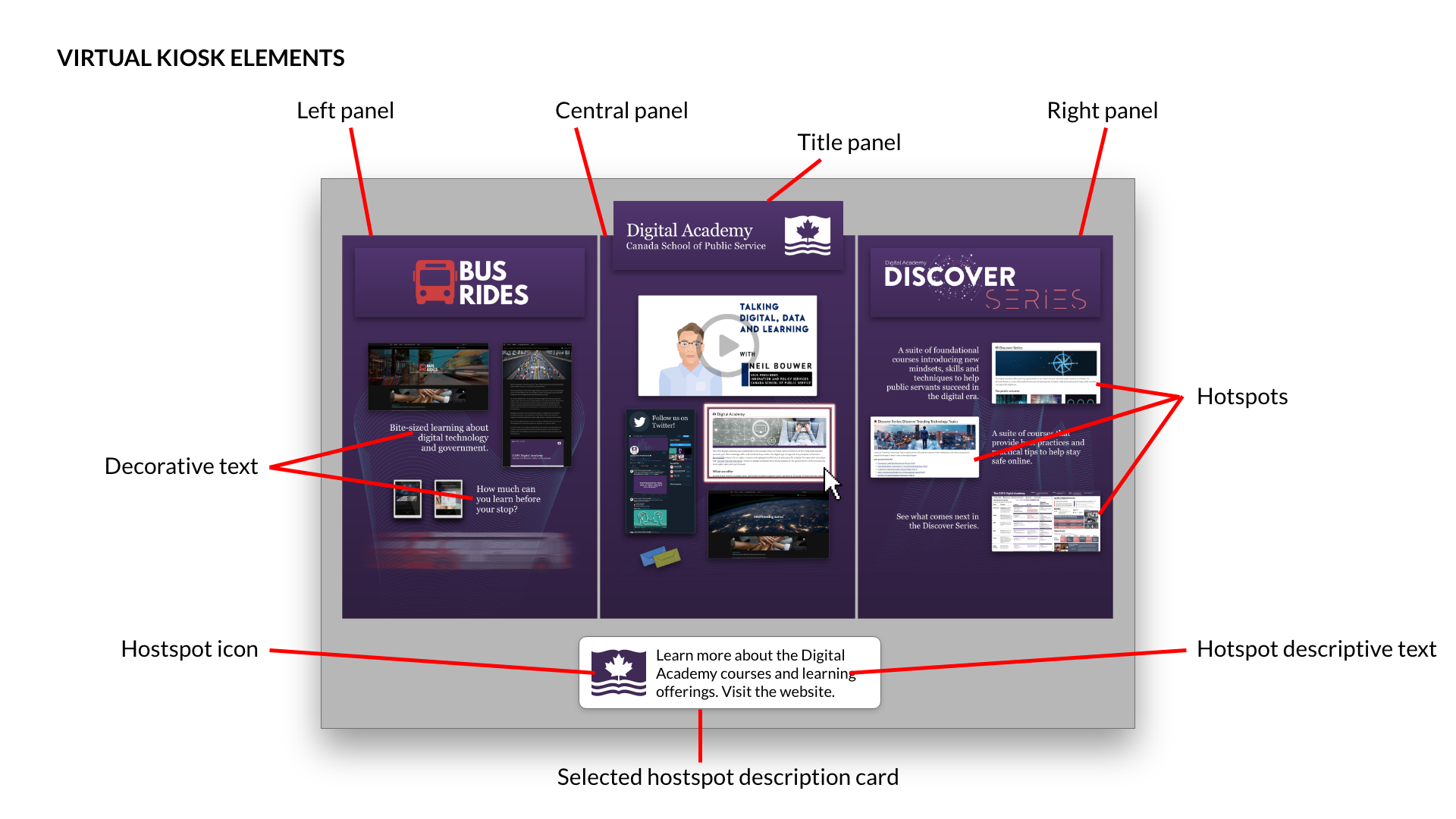 English Title: French Title: Kiosk Hotspot/ObjectsURL - Link to ContentURL - Link to ContentURL - Link to ContentIs this content accessible (Y/N)Decorative text to appear next to the hotspot link (optional)Decorative text to appear next to the hotspot link (optional)Decorative text to appear next to the hotspot link (optional)Icon to appear in the hotspot card (image)Icon to appear in the hotspot card (file name)Descriptive text to appear on Hotspot card 
(character limit: 100)Descriptive text to appear on Hotspot card 
(character limit: 100)Additional CommentsKiosk Hotspot/ObjectsEnglishFrenchFrenchIs this content accessible (Y/N)English English FrenchIcon to appear in the hotspot card (image)Icon to appear in the hotspot card (file name)English French Additional Commentsex: Busrides.cahttps://busrides-trajetsenbus.ca/https://busrides-trajetsenbus.ca/https://busrides-trajetsenbus.ca/fr/YesBite-sized learning about digital technology and government.Micro Apprentissage sur la technologie et le gouvernement numérique.Micro Apprentissage sur la technologie et le gouvernement numérique.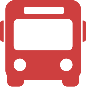 busrides logo only.pngLearn about Busrides and how you could be a guest writer.Découvrez Trajets en bus et comment vous pourriez être un collaborateur invité.Example only – this line can be deleted. 